Konsultacje projektu uchwały Sejmiku Województwa Mazowieckiego zmieniającej uchwałę w sprawie „Rocznego programu współpracy Województwa Mazowieckiego z organizacjami pozarządowymi oraz podmiotami wymienionymi w art. 3 ust. 3 ustawy 
o działalności pożytku publicznego  i o wolontariacie na 2022 rok”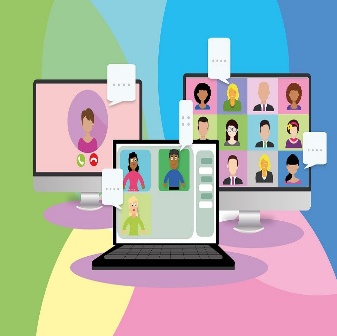 Zarząd Województwa Mazowieckiego zaprasza organizacje pozarządowe oraz podmioty wymienione w art. 3 ust. 3 ustawy  
o działalności pożytku publicznego i o wolontariacie do konsultacji projektu uchwały Sejmiku Województwa Mazowieckiego zmieniającej uchwałę w sprawie Rocznego programu współpracy Województwa Mazowieckiego z organizacjami pozarządowymi na 2022 rok. Najważniejsze zmiany to:dodanie 12 nowych zadań wybranych w ramach budżetu obywatelskiego Województwa Mazowieckiego, w związku z decyzją o powierzeniu ich do realizacji w ramach konkursu organizacjom pozarządowym. W związku z powyższym zachodzi konieczność wpisania projektów jako zadań do Programu. Dodano nowe zapisy w § 11 pkt 3, § 13 pkt 3 oraz  
§ 15 pkt 2; kontynuacja w obszarze „Wspieranie rodziny i systemu pieczy zastępczej” zadania publicznego pod nazwą „Zlecenie prowadzenia interwencyjnego ośrodka preadopcyjnego”  
w latach 2023 - 2027, na które otwarty konkurs ofert zostanie ogłoszony w IV kwartale 2022 r. Zmiana ta znalazła odzwierciedlenie w § 10 ust. 8 pkt 1, § 21 ust. 3 pkt 1.Twoje zdanie się liczy! Wypowiedz się! Konsultacje przeprowadzone będą w okresie od 27 października do 9 listopada 2021 r.Gdzie można zapoznać się z projektem uchwały?Projekt uchwały został: opublikowany na stronie internetowej Biuletynu Informacji Publicznej bip.mazovia.pl oraz na stronach internetowych: mazovia.pl, dialog.mazovia.pl, ngo.pl; przesłany pocztą elektroniczną do organizacji pozarządowych zarejestrowanych w Bazie Danych na stronie internetowej dialog.mazovia.pl;wyłożony w siedzibie Urzędu Marszałkowskiego Województwa Mazowieckiego w Warszawie, ul. Okrzei 35, pok. 105 oraz w siedzibach delegatur Urzędu Marszałkowskiego Województwa Mazowieckiego w Warszawie: Delegatura w Ciechanowie ul. Wodna 1, Delegatura w Ostrołęce ul. Piłsudskiego 38, Delegatura w Piasecznie ul. Puławska 38,Delegatura w Płocku ul. Kolegialna 19, Delegatura w Radomiu ul. Kościuszki 5a,Delegatura w Siedlcach ul. Wiszniewskiego 4,Delegatura w Wołominie ul. Miła 3,Delegatura w Żyrardowie ul.1 Maja 17.Jak zgłosić propozycje do projektu uchwały?Wypełniony Formularz konsultacji należy składać w terminie od 27 października do 9 listopada 2021 r. w jeden z wymienionych niżej sposobów:osobiście w godzinach: 8.00 – 16.00 w punktach podawczych przy ul. Jagiellońskiej 26,  
ul. Skoczylasa 4, z dopiskiem na kopercie „Konsultacje - zmiany w Programie współpracy 2022”;osobiście w godzinach: 8.00 – 15.00 w jednej z Delegatur Urzędu Marszałkowskiego Województwa Mazowieckiego w Warszawie, z dopiskiem na kopercie „Konsultacje - zmiany w Programie współpracy 2022”:Delegatura w Ciechanowie ul. Wodna 1, Delegatura w Ostrołęce ul. Piłsudskiego 38, Delegatura w Piasecznie ul. Puławska 38,Delegatura w Płocku ul. Kolegialna 19, Delegatura w Radomiu ul. Kościuszki 5a,Delegatura w Siedlcach ul. Wiszniewskiego 4,Delegatura w Wołominie ul. Miła 3,Delegatura w Żyrardowie ul.1 Maja 17;za pośrednictwem poczty lub poczty kurierskiej na adres: Urząd Marszałkowski Województwa Mazowieckiego w Warszawieul. Jagiellońska 26, 03-719 Warszawa z dopiskiem na kopercie „Konsultacje - zmiany w Programie współpracy 2022”;drogą elektroniczną na adres email: dialog@mazovia.pl; drogą elektroniczną za pośrednictwem portalu e-PUAP na adres elektronicznej skrzynki podawczej urzędu.Dodatkowe informacjeW przypadku pytań bądź wątpliwości zapraszamy do kontaktu z pracownikami Biura Dialogu  
i Inicjatyw Społecznych, nr tel. 22 59 79 679, 22 59 79 683, mail: dialog@mazovia.pl. Uwaga!Obowiązuje stan epidemii, tak więc w trosce o Państwa zdrowie i bezpieczeństwo, zachęcamy do udziału w konsultacjach drogą mailową oraz poprzez e-PUAP. W sytuacjach wymagających bezpośredniego kontaktu będą Państwo:przyjmowani po wcześniejszym telefonicznym lub mailowym uzgodnieniu terminu spotkania   
z właściwym pracownikiem urzędu, przyjmowani pojedynczo, zobowiązani do dezynfekcji rąk, zakrycia ust i nosa oraz do zachowania wymaganego odstępu od innych osób.